Swiss Netball League
Team Registration & Final Score Sheet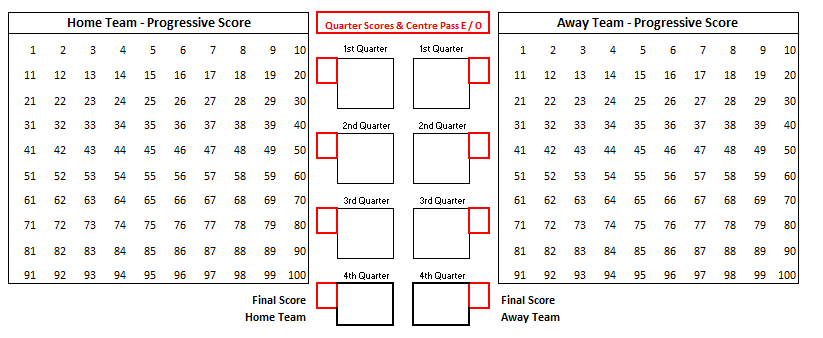 How to score Odds and Evens gameOnce the 'coin toss' has been taken by the team captains before the game begins and the team taking the first Centre Pass has been decided: 			1) Enter 'E' for EVENS in the 1st Quarter Centre Pass box to the team who is taking the first centre pass	
2) Enter 'O' for ODDS in the 1st Quarter Centre Pass box to the opposing team
 			
Once play begins, strike out the existing number after a team scores a goal.  At the end of each quarter circle the current score and enter into the relevant quarter box.  To calculate which team should take the next centre pass, add the scores together eg. 5 + 9 = 14 which is an even number so the next centre pass would go to the ‘EVENS’ team. Enter an ‘E’ or ’O’ for the appropriate team with the first centre pass at the start of each of the 2nd, 3rd and 4th quarters (leaving the opposing team box blank).  Visually check with the umpires to confirm the correct centre pass is indicated / being taken at the beginning of each quarter. Match Date:Match:Home Team:vAway Team:Final Score:Match won by:Player’s Player:Home Player:Away Player:Home team name:Home team name:Home team name:Away team name:Away team name:Away team name:1Captain1Captain2233445566778899101011111212Printed name of match officialsSignaturesSignaturesSignaturesUmpire 1:Umpire 1:Qualification:Umpire 2:Umpire 2:Qualification:Scorer Home Team:Scorer Home Team:Scorer Away Team:Scorer Away Team:Time keeper:Time keeper:The HOME Team must send this final score sheet to operations@swissnetball.ch within 24 hours of the match.Both teams must text the final score to +41.79.772.9578 within 2 hours of the end of the match.Both Teams should take and retain a photo of this final score sheet for possible future reference.The HOME Team must send this final score sheet to operations@swissnetball.ch within 24 hours of the match.Both teams must text the final score to +41.79.772.9578 within 2 hours of the end of the match.Both Teams should take and retain a photo of this final score sheet for possible future reference.The HOME Team must send this final score sheet to operations@swissnetball.ch within 24 hours of the match.Both teams must text the final score to +41.79.772.9578 within 2 hours of the end of the match.Both Teams should take and retain a photo of this final score sheet for possible future reference.The HOME Team must send this final score sheet to operations@swissnetball.ch within 24 hours of the match.Both teams must text the final score to +41.79.772.9578 within 2 hours of the end of the match.Both Teams should take and retain a photo of this final score sheet for possible future reference.Swiss NetballLeague Match Score SheetSwiss NetballLeague Match Score SheetSwiss NetballLeague Match Score SheetSwiss NetballLeague Match Score SheetMatch Date:League:Matterhorn / Monte Rosa
Delete as appropriateVenue:Home Team: Away Team:IMPORTANT:			Both Scorers (one from each team) and one Timekeeper must sit together close to the courtThe two scorers should agree the scores at the end of each quarter REMEMBER time ends on the Umpire’s whistle and NOT when the Timekeeper calls ‘Time’IMPORTANT:			Both Scorers (one from each team) and one Timekeeper must sit together close to the courtThe two scorers should agree the scores at the end of each quarter REMEMBER time ends on the Umpire’s whistle and NOT when the Timekeeper calls ‘Time’IMPORTANT:			Both Scorers (one from each team) and one Timekeeper must sit together close to the courtThe two scorers should agree the scores at the end of each quarter REMEMBER time ends on the Umpire’s whistle and NOT when the Timekeeper calls ‘Time’IMPORTANT:			Both Scorers (one from each team) and one Timekeeper must sit together close to the courtThe two scorers should agree the scores at the end of each quarter REMEMBER time ends on the Umpire’s whistle and NOT when the Timekeeper calls ‘Time’Suspensions / Ordered OffSuspensions / Ordered OffSuspensions / Ordered OffSuspensions / Ordered OffSuspensions / Ordered OffSuspensions / Ordered OffHome TeamSuspension or Ordered OffAway TeamSuspension or Ordered OffPlayer PositionTimePlayer PositionTime